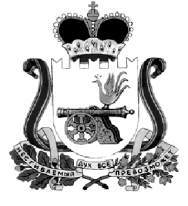 СОВЕТ ДЕПУТАТОВ ДНЕПРОВСКОГО СЕЛЬСКОГО ПОСЕЛЕНИЯНОВОДУГИНСКОГО РАЙОНА СМОЛЕНСКОЙ ОБЛАСТИРЕШЕНИЕот «26» апреля  2024 года                                                                               №12Об исполнении местного бюджета за 2023 год и использование средств резервного фонда Администрации Днепровского сельского поселения Новодугинского района Смоленской областиЗаслушав и обсудив отчет Администрации Днепровского сельского поселения Новодугинского района Смоленской области об исполнении местного бюджета за 2023 год по доходам и расходам и использование средств резервного фонда Администрации  Днепровского сельского поселения Новодугинского района Смоленской областиСовет депутатов Днепровского сельского поселения Новодугинского района Смоленской областиРЕШИЛ:          1. Утвердить проект отчета об исполнении местного бюджета за 2023 год по доходам в сумме 98105,00 тыс. рублей и по расходам в сумме 98312,1 тыс. рублей, с дефицитом бюджета в сумме  207,1 тыс. рублей с показателями:1) по доходам местного бюджета  за 2023 год по кодам классификации доходов бюджетов согласно приложению 1 к настоящему решению;2) по доходам местного бюджета  за 2023 год по кодам видов доходов, подвидов доходов, классификации операций сектора государственного управления, относящихся к доходам бюджета согласно приложению 2 к настоящему решению;3) по расходам местного бюджета  за 2023 год  по ведомственной структуре расходов бюджета согласно приложению 3 к настоящее к решению; 4) по расходам местного бюджета за 2023 год по разделам и подразделам классификации расходов  бюджета согласно приложению 4 к настоящему решению;5) по источникам финансирования дефицита местного бюджета за 2023 год по кодам классификации источников финансирования дефицитов, согласно приложению 5 к настоящему решению.        6) по источникам финансирования дефицита местного бюджета за 2023 год по кодам групп, подгрупп, статей, видов источников финансирования дефицитов бюджетов, классификации операций сектора государственного управления, относящихся к источникам финансирования дефицитов бюджетов, согласно приложению 6 к настоящему решению.        2. Принять к сведению проект отчета об использование средств резервного фонда за 2023 год в сумме 0,0 тысяч рублей.3. Настоящее решение подлежит опубликованию в Новодугинской районной газете «Сельские зори». Глава муниципального образования  Днепровское сельское поселение Новодугинского района Смоленской области                                                                                    А.И.ХлестаковаПриложение 2к решению Совета депутатовДнепровского сельского поселенияНоводугинского районаСмоленской области                                                                                                                                                                         от  26.04.2024 г. №12 Доходы местного бюджета за  2023 год по кодам видов доходов, подвидов, классификации операций сектора государственного управления, относящихся к доходам бюджета                                                                                                                                      тыс. руб.                                                                                                                                            Приложение №3                                                                         к решению Совета депутатов                                                                                  Днепровского сельского поселения                                                                                    Новодугинского района                                                                                     Смоленской областиот  26.04.2024 г.  №12  	           Расходы местного бюджета за 2023 год по ведомственной структуре         расходов местного бюджета.Приложение №4                                                                                                               к  решению Совета депутатов                                                                                                                       Днепровского сельского поселения                                                                                                                        Новодугинского района                                                                                                                         Смоленской областиот  26.04.2024 г. №12 Расходы местного бюджета за 2023   год по разделам и подразделам       классификации расходов бюджета.Приложение 5                                                                                             к решению Совета депутатов                                                                                                  Днепровского сельского поселения                                                                                                        Новодугинского района                                                                                                             Смоленской областиот  26.04.2024 г. №12    Источники финансирования дефицита бюджета муниципального образования Днепровское сельское поселение Новодугинского района Смоленской области за 2023 год по кодам  классификации   источников финансирования дефицитов бюджетов                                                                                                                                                      (тыс.руб)      Приложение 6                                                                                             к решению Совета депутатов                                                                                                  Днепровского сельского поселения                                                                                                        Новодугинского района                                                                                                             Смоленской областиот    26.04.2024 г.  №12  Источники финансирования дефицита бюджета муниципального образования       Днепровского сельское поселение Новодугинского района Смоленской области за    2023  году по кодам групп, подгрупп, статей, видов источников финансирования дефицитов бюджетов, классификации операций сектора государственного управления, относящихся к источникам финансирования дефицитов бюджетов                                                                                                                           (тыс.руб)                                                                                                                                                              Приложение № 1к решению Совета депутатов           Днепровского сельского поселения                                                                                                              Новодугинского района                           Смоленской областиот  26.04.2024 №12 Доходы местного бюджета за  2023 год по кодам классификации доходов бюджета                                                                                                                                                              Приложение № 1к решению Совета депутатов           Днепровского сельского поселения                                                                                                              Новодугинского района                           Смоленской областиот  26.04.2024 №12 Доходы местного бюджета за  2023 год по кодам классификации доходов бюджета                                                                                                                                                              Приложение № 1к решению Совета депутатов           Днепровского сельского поселения                                                                                                              Новодугинского района                           Смоленской областиот  26.04.2024 №12 Доходы местного бюджета за  2023 год по кодам классификации доходов бюджета                                                                                                                                                              Приложение № 1к решению Совета депутатов           Днепровского сельского поселения                                                                                                              Новодугинского района                           Смоленской областиот  26.04.2024 №12 Доходы местного бюджета за  2023 год по кодам классификации доходов бюджета                                                                                                                                                              Приложение № 1к решению Совета депутатов           Днепровского сельского поселения                                                                                                              Новодугинского района                           Смоленской областиот  26.04.2024 №12 Доходы местного бюджета за  2023 год по кодам классификации доходов бюджета                                                                                                                                                              Приложение № 1к решению Совета депутатов           Днепровского сельского поселения                                                                                                              Новодугинского района                           Смоленской областиот  26.04.2024 №12 Доходы местного бюджета за  2023 год по кодам классификации доходов бюджета                                                                                                                                                              Приложение № 1к решению Совета депутатов           Днепровского сельского поселения                                                                                                              Новодугинского района                           Смоленской областиот  26.04.2024 №12 Доходы местного бюджета за  2023 год по кодам классификации доходов бюджета                                                                                                                                                              Приложение № 1к решению Совета депутатов           Днепровского сельского поселения                                                                                                              Новодугинского района                           Смоленской областиот  26.04.2024 №12 Доходы местного бюджета за  2023 год по кодам классификации доходов бюджета                                                                                                                                                              Приложение № 1к решению Совета депутатов           Днепровского сельского поселения                                                                                                              Новодугинского района                           Смоленской областиот  26.04.2024 №12 Доходы местного бюджета за  2023 год по кодам классификации доходов бюджета                                                                                                                                                              Приложение № 1к решению Совета депутатов           Днепровского сельского поселения                                                                                                              Новодугинского района                           Смоленской областиот  26.04.2024 №12 Доходы местного бюджета за  2023 год по кодам классификации доходов бюджета                                                                                                                                                              Приложение № 1к решению Совета депутатов           Днепровского сельского поселения                                                                                                              Новодугинского района                           Смоленской областиот  26.04.2024 №12 Доходы местного бюджета за  2023 год по кодам классификации доходов бюджета                                                                                                                                                              Приложение № 1к решению Совета депутатов           Днепровского сельского поселения                                                                                                              Новодугинского района                           Смоленской областиот  26.04.2024 №12 Доходы местного бюджета за  2023 год по кодам классификации доходов бюджета                                                                                                                                                                                                   (тыс,руб)                                                                                                                                                                                                   (тыс,руб)                                                                                                                                                                                                   (тыс,руб)                                                                                                                                                                                                   (тыс,руб)                                                                                                                                                                                                   (тыс,руб)                                                                                                                                                                                                   (тыс,руб)                                                                                                                                                                                                   (тыс,руб)                                                                                                                                                                                                   (тыс,руб)                                                                                                                                                                                                   (тыс,руб)                                                                                                                                                                                                   (тыс,руб)                                                                                                                                                                                                   (тыс,руб)                                                                                                                                                                                                   (тыс,руб)Документ, учреждениеКБККБККБККБККБККБККБКУточненный план на 2023г.Исполнение за  2023г.Исполнение за  2023г.% отклонения от уточненного плана 202г. Администратор: 0000000000000000000000000000000000      97916,1      97916,1      98105,0100,2100,2 Администратор: Федеральная налоговая служба 18200000000000000000000000000000004360,64360,64550,1104,3104,3НАЛОГОВЫЕ И НЕНАЛОГОВЫЕ ДОХОДЫ18210000000001000000000000000000004360,64360,64550,1104,3104,3Налог на доходы физических лиц с доходов, источником которых является налоговый агент, за исключением доходов, в отношении которых исчисление и уплата налога осуществляются в соответствии со статьями  227, 227.1 и 228 Налогового кодекса Российской Федерации1821010201001101020100100000000110919,9919,9       873,595,095,0Налог на доходы физических лиц с доходов, полученных физическими лицами  в соответствии со статьей 228 Налогового кодекса Российской Федерации1821010203001101020300100000000110      16,3Доходы от уплаты акцизов на дизельное топливо, подлежащие распределению между бюджетами субъектов Российской Федерации и местными бюджетами с учетом установленных дифференцированных нормативов отчислений в местные бюджеты18210302230011030223001000000001101143,61143,61456,2127,3127,3Доходы от уплаты акцизов на моторные масла для дизельных и (или) карбюраторных (инжекторных) двигателей, подлежащие распределению между бюджетами субъектов Российской Федерации и местными бюджетами с учетом установленных дифференцированных нормативов отчислений в местные бюджеты18210302240011030224001000000001107,97,9         7,696,296,2Доходы от уплаты акцизов на атомобильный бензин, подлежащие распределению между бюджетами субъектов Российской Федерации и местными бюджетами с учетом  установленных дифференцированных нормативов отчислений в местные бюджеты18210302250011030225001000000001101413,71413,71505,1 106,5106,5Доходы от уплаты акцизов на прямогонный бензин, подлежащие распределению между бюджетами субъектов Российской Федерации и местными бюджетами с учетом  установленных дифференцированных нормативов отчислений в местные бюджеты1821030226001103022600100000000110-150,8-150,8-158,5105,1105,1НАЛОГИ НА СОВОКУПНЫЙ ДОХОД182105000000010500000000000000000094,394,330,9   32,8   32,8 Единый сельскохозяйственный налог182105030100110503010010000000011094,394,330,9   32,8   32,8НАЛОГИ НА ИМУЩЕСТВО1821060000000106000000000000000000932,0932,0835,4    89,6     89,6 Налог на имущество физических лиц, взимаемый по ставкам, применяемым к объектам налогообложения, расположенным в границах сельских поселений182106010301010601030100000000011028,028,044,9  160,4  160,4Земельный налог с организаций, обладающих земельным участком, расположенным в границах сельских поселений1821060603310106060331000000000110774,7774,7668,586,386,3Земельный налог с физических лиц, обладающих земельным участком, расположенным в границах сельских поселений1821060604310106060431000000000110129,3129,3122,194,494,4Администратор: Администрация муниципального образования Днепровское сельское поселение Новодугинского района Смоленской области920000000000000000000000000000000096555,596555,593554,996,996,9БЕЗВОЗМЕЗДНЫЕ ПОСТУПЛЕНИЯ920200000000020000000000000000000093555,593555,593554,9   100   100Дотации бюджетам сельских поселений на выравнивание бюджетной обеспеченности920920202160011000001501501503119,0         3119,0100100Субсидии бюджетам сельских поселений на обеспечение комплексного развития сельских территории9202022557610202255761000000000150551,6551,6         551,6100100Прочие субсидии920  2 02 29999 2 02 29999 0000000015084995,784995,7       84995,7100100Субвенции бюджетам сельских поселений на осуществление первичного воинского учета на территориях, где отсутствуют военные комиссариаты.920202351180020235118000000000015094,394,394,3    100   100Межбюджетные трансферты, передаваемые бюджетам сельских поселений из бюджетов муниципальных районов на осуществление части полномочий по решению вопросов местного значения в соответствии с заключенными соглашениями92020204014102020401410000000001503662,63662,63661,9   99,9   99,9Прочие межбюджетные трансферты, передаваемые бюджетам сельских 9202024999910202499991000000000150826,4826,4826,4  100  100НаименованиепоказателяКодКодКодКодКодКодИсполнение  с начала года.НАЛОГОВЫЕ И НЕНАЛОГОВЫЕ ДОХОДЫ1821000000000000000000000004550,1НАЛОГИ НА ПРИБЫЛЬ, ДОХОДЫ1821010000000000000000000873,5Сумма платежа ( перерасчеты, недоимка и задолженность по соответствующему платежу, в том числе по отмененному)        1000873,5                Пени и проценты по соответствующему платежу21000Суммы денежных взысканий (штрафов) по соответствующему платежу согласно законодательству Российской Федерации30000НАЛОГИ НА ТОВАРЫ (РАБОТЫ, УСЛУГИ), РЕАЛИЗУЕМЫЕ НА ТЕРРИТОРИИ РОССИЙСКОЙ ФЕДЕРАЦИИ1821030000000000000000000002810,3Доходы от уплаты акцизов на дизельное топливо, подлежащие распределению между бюджетами субъектов Российской Федерации и местными бюджетами с учетом установленных дифференцированных нормативов отчислений в местные бюджеты1821030223001000000001101101456,2Доходы на уплату акцизов на моторные масла для дизельных и (или) карбюраторных (инжекторных) двигателей, подлежащие распределению между бюджетами субъектов Российской Федерации и местными бюджетами с учетом установленных дифференцированных нормативов отчислений в местные бюджеты1821030224001000000001101107,6Доходы на уплату акцизов на автомобильный бензин, подлежащие распределению между бюджетами субъектов Российской Федерации и местными бюджетами с учетом установленных дифференцированных нормативов отчислений в местные бюджеты182103022500100000000110110                  1505,1Доходы от уплаты акцизов на прямогонный бензин, подлежащие распределению между бюджетами субъектов Российской Федерации и местными бюджетами с учетом  установленных дифференцированных нормативов отчислений в местные бюджеты182103022600100000000110110-158,5Единый сельскохозяйственный налог18210500000000000000000000030,9Сумма платежа ( перерасчеты, недоимка и задолженность по соответствующему платежу, в том числе по отмененному)        100030,9НАЛОГИ НА ИМУЩЕСТВО182106000000000000000000000               835,4      Налог на имущество физических лиц182106010300000000000000000835,4Сумма платежа ( перерасчеты, недоимка и задолженность по соответствующему платежу, в том числе по отмененному)        1000835,4Пени и проценты по соответствующему платежу21000Земельный налог, взимаемый по ставкам, установленным в соответствии с подпунктом 1 пункта 1 статьи 394 Налогового кодекса Российской Федерации182106060331000000000000000668,5                  Сумма платежа ( перерасчеты, недоимка и задолженность по соответствующему платежу, в том числе по отмененному)        1000668,5Пени и проценты по соответствующему платежу21000Земельный налог, взимаемый по ставкам, установленным в соответствии с подпунктом 2 пункта 1 статьи 394 Налогового кодекса Российской Федерации182106060431000000000000000122,1Сумма платежа ( перерасчеты, недоимка и задолженность по соответствующему платежу, в том числе по отмененному)           1000122,1Пени и проценты по соответствующему платежу                          2100                                                             2100                                   0Администратор: Администрация муниципального образования Днепровское сельское поселение Новодугинского района Смоленской области92000000000000000000000000093554,9Доходы от внешнеэкономической деятельности9201100000000000000000000000Доходы от продажи земельных участков, государственная собственность на которые разграничена (за исключением земельных участков и автономных учреждений)9201140601000000000004304300БЕЗВОЗМЕЗДНЫЕ ПОСТУПЛЕНИЯ92020000000000000000000000093554,9БЕЗВОЗМЕЗДНЫЕ ПОСТУПЛЕНИЯ ОТ ДРУГИХ БЮДЖЕТОВ БЮДЖЕТНОЙ СИСТЕМЫ РОССИЙСКОЙ ФЕДЕРАЦИИ92020200000000000000000000093554,9Дотации бюджетам поселений на выравнивание бюджетной обеспеченности9202021600110000000001501503119,0Субсидии бюджетам сельских поселений на обеспечение комплексного развития сельских территории920202255761000000000150150551,6Прочие субсидии бюджетам сельских поселений920202299991000100015015084995,7Субвенции бюджетам поселений на осуществление первичного воинского учета на территориях, где отсутствуют военные комиссариаты.92020235118000000000015015094,3Межбюджетные трансферты, передаваемые бюджетам сельских поселений из бюджеьов муниципальных районов на осуществление части полномочий по решению вопросов местного значения в соответствии с заключенными соглашениями9202020401410000000001501503661,9Прочие межбюджетные трансферты, передаваемые бюджетам сельских 920202499991000000000150150826,1ИТОГО:98105,0.Единица измерения: тыс. руб.Единица измерения: тыс. руб.Единица измерения: тыс. руб.Единица измерения: тыс. руб.Единица измерения: тыс. руб.Единица измерения: тыс. руб.Единица измерения: тыс. руб.Наименование показателяРазд.Ц.ст.Расх.Уточненная роспись/планКасс. расходИсполнение росписи/планаНаименование показателяРазд.Ц.ст.Расх.Уточненная роспись/планКасс. расходИсполнение росписи/плана    ОБЩЕГОСУДАРСТВЕННЫЕ ВОПРОСЫ010000000000000005 469,615 384,6998,45%      Функционирование высшего должностного лица субъекта Российской Федерации и муниципального образования01020000000000000809,89809,89100,00%        Обеспечение деятельности Главы муниципального образования Днепровское сельское поселение01027200000000000809,89809,89100,00%          Деятельность Главы муниципального образования Днепровское сельское поселение01027210000000000809,89809,89100,00%            Расходы на обеспечение функций органов местного самоуправления (глава муниципального образования)01027210000160000809,89809,89100,00%              Расходы на выплаты персоналу в целях обеспечения выполнения функций государственными (муниципальными) органами, казенными учреждениями, органами управления государственными внебюджетными фондами01027210000160100809,89809,89100,00%                Расходы на выплаты персоналу государственных (муниципальных) органов01027210000160120809,89809,89100,00%      Функционирование Правительства Российской Федерации, высших исполнительных органов государственной власти субъектов Российской Федерации, местных администраций010400000000000004 234,384 149,4797,99%        Муниципальная программа "Устойчивое развитие сельских территорий муниципального образования Днепровского сельского поселения Новодугинского района Смоленской области"010401000000000004 231,884 146,9797,99%          Комплекс процессных мероприятий "Обеспечение организационных условий для реализации муниципальной программы"010401403000000004 231,884 146,9797,99%            Расходы на обеспечение функций органов местного самоуправления010401403001400004 231,884 146,9797,99%              Расходы на выплаты персоналу в целях обеспечения выполнения функций государственными (муниципальными) органами, казенными учреждениями, органами управления государственными внебюджетными фондами010401403001401003 290,773 290,77100,00%                Расходы на выплаты персоналу государственных (муниципальных) органов010401403001401203 290,773 290,77100,00%              Закупка товаров, работ и услуг для обеспечения государственных (муниципальных) нужд01040140300140200910,24825,3390,67%                Иные закупки товаров, работ и услуг для обеспечения государственных (муниципальных) нужд01040140300140240910,24825,3390,67%              Иные бюджетные ассигнования0104014030014080030,8730,87100,00%                Уплата налогов, сборов и иных платежей0104014030014085030,8730,87100,00%        Муниципальная программа "Программа энергосбережения и повышения энергетической эффективности Администрации Днепровского сельского поселения Новодугинского района Смоленской области"010404000000000002,502,50100,00%          Комплекс процессных мероприятий "Повышение энергетической эффективности экономики муниципального образования"010404401000000002,502,50100,00%            Расходы на реализацию организационных мероприятий по энергосбережению и повышению энергетической эффективности010404401200800002,502,50100,00%              Закупка товаров, работ и услуг для обеспечения государственных (муниципальных) нужд010404401200802002,502,50100,00%                Иные закупки товаров, работ и услуг для обеспечения государственных (муниципальных) нужд010404401200802402,502,50100,00%      Обеспечение деятельности финансовых, налоговых и таможенных органов и органов финансового (финансово-бюджетного) надзора0106000000000000021,3021,30100,00%        Муниципальная программа "Устойчивое развитие сельских территорий муниципального образования Днепровского сельского поселения Новодугинского района Смоленской области"0106010000000000021,3021,30100,00%          Комплекс процессных мероприятий "Обеспечение организационных условий для реализации муниципальной программы"0106014030000000021,3021,30100,00%            Расходы на обеспечение функций органов местного самоуправления0106014030014000021,3021,30100,00%              Межбюджетные трансферты0106014030014050021,3021,30100,00%                Иные межбюджетные трансферты0106014030014054021,3021,30100,00%      Другие общегосударственные вопросы01130000000000000404,04404,04100,00%        Муниципальная программа "Устойчивое развитие сельских территорий муниципального образования Днепровского сельского поселения Новодугинского района Смоленской области"01130100000000000404,04404,04100,00%          Комплекс процессных мероприятий "Организация содержания мест воинских захоронений"01130140200000000404,04404,04100,00%            Расходы связанные с ремонтом и восстановлением воинских захоронений011301402S2010000404,04404,04100,00%              Закупка товаров, работ и услуг для обеспечения государственных (муниципальных) нужд011301402S2010200404,04404,04100,00%                Иные закупки товаров, работ и услуг для обеспечения государственных (муниципальных) нужд011301402S2010240404,04404,04100,00%    НАЦИОНАЛЬНАЯ ОБОРОНА0200000000000000094,3094,30100,00%      Мобилизационная и вневойсковая подготовка0203000000000000094,3094,30100,00%        Реализация полномочий на осуществление первичного воинского учета органами местного самоуправления поселений, муниципальных и городских округов0203980000000000094,3094,30100,00%          Реализация полномочий на осуществление первичного воинского учета органами местного самоуправления поселений, муниципальных и городских округов0203980010000000094,3094,30100,00%            Реализация полномочий на осуществление первичного воинского учета органами местного самоуправления поселений, муниципальных и городских округов0203980015118000094,3094,30100,00%              Расходы на выплаты персоналу в целях обеспечения выполнения функций государственными (муниципальными) органами, казенными учреждениями, органами управления государственными внебюджетными фондами0203980015118010061,5661,56100,00%                Расходы на выплаты персоналу государственных (муниципальных) органов0203980015118012061,5661,56100,00%              Закупка товаров, работ и услуг для обеспечения государственных (муниципальных) нужд0203980015118020032,7432,74100,00%                Иные закупки товаров, работ и услуг для обеспечения государственных (муниципальных) нужд0203980015118024032,7432,74100,00%    НАЦИОНАЛЬНАЯ ЭКОНОМИКА0400000000000000089 182,5589 096,0099,90%      Дорожное хозяйство (дорожные фонды)0409000000000000088 982,5588 896,0099,90%        Муниципальная программа "Компленсное развитие транспортной инфраструктуры муниципального образования Днепровского сельского поселения Новодугинского района Смоленской области"040907000000000006 026,585 940,0398,56%          Комплекс процессных мероприятий "Содержание дорожных сетей на территории Днепровского сельского поселения"040907401000000006 026,585 940,0398,56%            Расходы на содержание благоустройство и ремонт автомобильных дорог за счет средств дорожного фонда040907401200300002 375,582 289,7196,39%              Закупка товаров, работ и услуг для обеспечения государственных (муниципальных) нужд040907401200302002 375,582 289,7196,39%                Иные закупки товаров, работ и услуг для обеспечения государственных (муниципальных) нужд040907401200302402 375,582 289,7196,39%            Расходы за чет средств дорожного фонда муниципального района040907401Д01600003 650,993 650,3299,98%              Закупка товаров, работ и услуг для обеспечения государственных (муниципальных) нужд040907401Д01602003 650,993 650,3299,98%                Иные закупки товаров, работ и услуг для обеспечения государственных (муниципальных) нужд040907401Д01602403 650,993 650,3299,98%        Муниципальная программа "Развитие автомобильных дорог местного значения и улично-дорожной сети на территории муниципального образования Днепровское сельское поселение Новодугинского района Смоленской области"0409080000000000082 955,9782 955,97100,00%          Комплекс процессных мероприятий "Ремонт улично-дорожной сети Днепровского сельского поселения"0409084010000000082 955,9782 955,97100,00%            Расходы на проведение работ по дорожной деятельности на автомобильных дорогах общего пользования0409084018055000044 176,6544 176,65100,00%              Закупка товаров, работ и услуг для обеспечения государственных (муниципальных) нужд0409084018055020044 176,6544 176,65100,00%                Иные закупки товаров, работ и услуг для обеспечения государственных (муниципальных) нужд0409084018055024044 176,6544 176,65100,00%            Финансирование дорожной деятельности в отношении автомобильных дорог общего пользования регионального или межмуниципального, местного значения (автомобильные дороги общего пользования местного значения)040908401L784100020 020,0520 020,05100,00%              Закупка товаров, работ и услуг для обеспечения государственных (муниципальных) нужд040908401L784120020 020,0520 020,05100,00%                Иные закупки товаров, работ и услуг для обеспечения государственных (муниципальных) нужд040908401L784124020 020,0520 020,05100,00%            Расходы за счет средств местного бюджета на софинансирование мероприятий на проведение работ по дорожной деятельности на автомобильных дорогах общего пользования040908401S055000011,6111,61100,00%              Закупка товаров, работ и услуг для обеспечения государственных (муниципальных) нужд040908401S055020011,6111,61100,00%                Иные закупки товаров, работ и услуг для обеспечения государственных (муниципальных) нужд040908401S055024011,6111,61100,00%            Расходы на проектирование, строительство, реконструкцию, капитальный ремонт и ремонт автомобильных дорог общего пользования местного значения040908401S126000018 747,6718 747,67100,00%              Закупка товаров, работ и услуг для обеспечения государственных (муниципальных) нужд040908401S126020018 747,6718 747,67100,00%                Иные закупки товаров, работ и услуг для обеспечения государственных (муниципальных) нужд040908401S126024018 747,6718 747,67100,00%      Другие вопросы в области национальной экономики04120000000000000200,00200,00100,00%        Муниципальная программа "Устойчивое развитие сельских территорий муниципального образования Днепровского сельского поселения Новодугинского района Смоленской области"04120100000000000200,00200,00100,00%          Комплекс процессных мероприятий "Обеспечение устойчивого развития территорий"04120140100000000200,00200,00100,00%            Внесение изменений в генеральный план муниципального образования Днепровское сельское поселение04120140120110000200,00200,00100,00%              Закупка товаров, работ и услуг для обеспечения государственных (муниципальных) нужд04120140120110200200,00200,00100,00%                Иные закупки товаров, работ и услуг для обеспечения государственных (муниципальных) нужд04120140120110240200,00200,00100,00%    ЖИЛИЩНО-КОММУНАЛЬНОЕ ХОЗЯЙСТВО050000000000000003 456,033 378,8697,77%      Жилищное хозяйство0501000000000000025,0025,00100,00%        Муниципальная программа "Устойчивое развитие сельских территорий муниципального образования Днепровского сельского поселения Новодугинского района Смоленской области"0501010000000000025,0025,00100,00%          Комплекс процессных мероприятий "Обеспечение устойчивого развития территорий"0501014010000000025,0025,00100,00%            Расходы на ремонт муниципального жилищного фонда0501014012012000025,0025,00100,00%              Закупка товаров, работ и услуг для обеспечения государственных (муниципальных) нужд0501014012012020025,0025,00100,00%                Иные закупки товаров, работ и услуг для обеспечения государственных (муниципальных) нужд0501014012012024025,0025,00100,00%      Коммунальное хозяйство050200000000000001 923,201 875,7797,53%        Муниципальная программа "Устойчивое развитие сельских территорий муниципального образования Днепровского сельского поселения Новодугинского района Смоленской области"05020100000000000209,00161,5777,31%          Комплекс процессных мероприятий "Обеспечение устойчивого развития территорий"05020140100000000209,00161,5777,31%            Поддержка коммунального хозяйства05020140120070000209,00161,5777,31%              Закупка товаров, работ и услуг для обеспечения государственных (муниципальных) нужд05020140120070200209,00161,5777,31%                Иные закупки товаров, работ и услуг для обеспечения государственных (муниципальных) нужд05020140120070240209,00161,5777,31%        Муниципальная программа "Комплексное развитие объектов жилищно-коммунального хозяйства и систем коммунальной инфраструктуры Днепровского сельского поселения Новодугинского района Смоленской области050209000000000001 714,201 714,20100,00%          Комплекс процессных мероприятий "Капитальный ремонт объетов теплоснабжения, водоснабжения, водоотведения"050209401000000001 714,201 714,20100,00%            Расходы на капитальный ремонт объектов теплоснабжения, водоснабжения, водоотведения050209401S13200001 601,161 601,16100,00%              Закупка товаров, работ и услуг для обеспечения государственных (муниципальных) нужд050209401S13202001 601,161 601,16100,00%                Иные закупки товаров, работ и услуг для обеспечения государственных (муниципальных) нужд050209401S13202401 601,161 601,16100,00%            Расходы на строительство, реконструкцию, капитальный ремонт шахтных колодцев050209401S1980000113,04113,04100,00%              Закупка товаров, работ и услуг для обеспечения государственных (муниципальных) нужд050209401S1980200113,04113,04100,00%                Иные закупки товаров, работ и услуг для обеспечения государственных (муниципальных) нужд050209401S1980240113,04113,04100,00%      Благоустройство050300000000000001 507,831 478,0998,03%        Муниципальная программа "Устойчивое развитие сельских территорий муниципального образования Днепровского сельского поселения Новодугинского района Смоленской области"050301000000000001 507,831 478,0998,03%          Комплекс процессных мероприятий "Обеспечение устойчивого развития территорий"050301401000000001 507,831 478,0998,03%            Содержание, ремонт и реконструкция уличного освещения05030140120010000410,14380,4092,75%              Закупка товаров, работ и услуг для обеспечения государственных (муниципальных) нужд05030140120010200410,14380,4092,75%                Иные закупки товаров, работ и услуг для обеспечения государственных (муниципальных) нужд05030140120010240410,14380,4092,75%            Организация содержание мест захоронения050301401200400003,663,66100,00%              Закупка товаров, работ и услуг для обеспечения государственных (муниципальных) нужд050301401200402003,663,66100,00%                Иные закупки товаров, работ и услуг для обеспечения государственных (муниципальных) нужд050301401200402403,663,66100,00%            Расходы по обеспечению комплексного развития сельских территорий (реализация мероприятий по благоустройству)050301401L5767000788,11788,11100,00%              Закупка товаров, работ и услуг для обеспечения государственных (муниципальных) нужд050301401L5767200788,11788,11100,00%                Иные закупки товаров, работ и услуг для обеспечения государственных (муниципальных) нужд050301401L5767240788,11788,11100,00%            Расходы на подготовку проектов межевания земельных участков и на проведение кадастровых работ050301401L5990000305,92305,92100,00%              Закупка товаров, работ и услуг для обеспечения государственных (муниципальных) нужд050301401L5990200305,92305,92100,00%                Иные закупки товаров, работ и услуг для обеспечения государственных (муниципальных) нужд050301401L5990240305,92305,92100,00%    СОЦИАЛЬНАЯ ПОЛИТИКА10000000000000000358,24358,24100,00%      Пенсионное обеспечение10010000000000000358,24358,24100,00%        Муниципальная программа "Устойчивое развитие сельских территорий муниципального образования Днепровского сельского поселения Новодугинского района Смоленской области"10010100000000000358,24358,24100,00%          Комплекс процессных мероприятий "Обеспечение организационных условий для реализации муниципальной программы"10010140300000000358,24358,24100,00%            Пенсии за выслугу лет лицам, замещавшим муниципальные должности, должности муниципальной службы (муниципальные должности муниципальной службы)10010140370010000358,24358,24100,00%              Социальное обеспечение и иные выплаты населению10010140370010300358,24358,24100,00%                Публичные нормативные социальные выплаты гражданам10010140370010310358,24358,24100,00%КОДнаименованиеутвержденоисполнено920Администрация Днепровского сельского поселения Новодугинского района Смоленской области920 01 00 00 00 00 0000 000ИСТОЧНИКИ ВНУТРЕННЕГО ФИНАНСИРОВАНИЯ ДЕФИЦИТОВ БЮДЖЕТОВ644,6207,1920 01 05 00 00 00 0000 000Изменение остатков средств на счетах по учету средств бюджета644,6207,1920 01 05 02 00 00 0000 000Изменение прочих остатков средств бюджетов644,6207,1920 01 05 02 01 00 0000 000Изменение прочих остатков денежных средств бюджетов644,6207,1920 01 05 02 01 10 0000 510Увеличение прочих остатков  денежных средств бюджета поселения-97916,1-98105,0920 01 05 02 01 10 0000 510Увеличение прочих остатков денежных средств бюджета сельского поселения-97916,1-98105,0920 01 05 02 01 10 0000 610Уменьшение прочих остатков денежных средств  бюджета поселения98560,798312,1920 01 05 02 01 10 0000 610Уменьшение прочих остатков денежных средств бюджетов сельского поселения98560,798312,1Документ, учреждениеКод источникаКод источникаКод источникаКод источникаутвержденоисполненоИСТОЧНИКИ ВНУТРЕННЕГО ФИНАНСИРОВАНИЯ ДЕФИЦИТОВ БЮДЖЕТОВ00001000000000000000644,6207,1Изменение остатков средств на счетах по учету средств бюджета00001050000000000000644,6207,1Изменение прочих остатков средств бюджетов00001050200000000000644,6207,1Изменение прочих остатков денежных средств бюджетов00001050201000000000644,6207,1Увеличение прочих остатков  денежных средств бюджета сельского поселения92001050201100000510-97916,1-98105,0Увеличение прочих остатков денежных средств бюджета поселения00001050201100000510-97916,1-98105,0Уменьшение прочих остатков денежных средств  бюджета сельского поселения9200105020110000061098560,798312,1Уменьшение прочих остатков денежных средств бюджетов поселений0000105020110000061098560,798312,1